Лист отсчета.Отчет о выполнении работы1. Вывод № 1 _______________________________________________________________________________________________________________________________________________________________________________________________________________________________________2. Изобразить на чертеже силы, действующие на тело и положение рычага.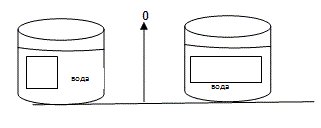 3. Вывод № 2 о зависимости архимедовой силы от объема тела. _______________________________________________________________________________________________________________________________________________________________________________________________________________________________________4. Решение задачЛист отсчета.Отчет о выполнении работы1. Вывод № 1 _______________________________________________________________________________________________________________________________________________________________________________________________________________________________________2. Изобразить на чертеже силы, действующие на тело и положение рычага.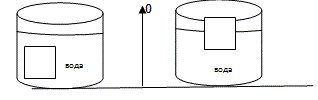 3. Вывод № 2 о зависимости архимедовой силы от глубины погружения тела. _______________________________________________________________________________________________________________________________________________________________________________________________________________________________________4. Решение задачЛист отсчета.Отчет о выполнении работы1. Вывод № 1 _______________________________________________________________________________________________________________________________________________________________________________________________________________________________________2. Изобразить на чертеже силы, действующие на тело и положение рычага.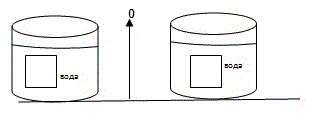 3. Вывод № 2 _______________________________________________________________________________________________________________________________________________________________________________________________________________________________________4. Изобразить на чертеже силы, действующие на тело и положение рычага.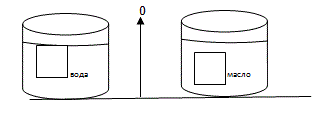 5. Вывод № 3 о зависимости силы Архимеда от плотности жидкости._______________________________________________________________________________________________________________________________________________________________________________________________________________________________________6. Решение задачФамилия ИмяКлассОценка за опыт     № 1Оценка за задачиСмайлик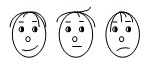 Фамилия ИмяКлассОценка за опыт     № 2Оценка за задачи СмайликФамилия ИмяКлассОценка за опыт     № 3Оценка за задачи Смайлик